Аппликация «Цветной домик»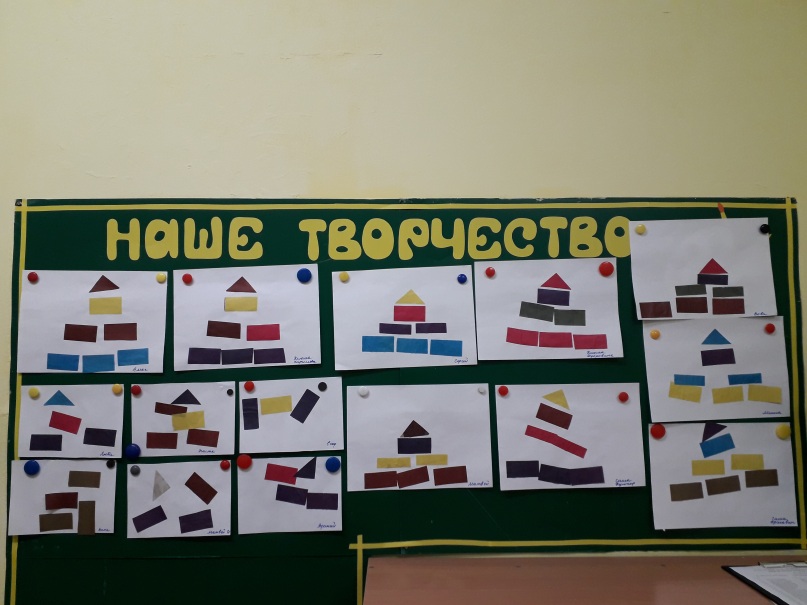 Лепка во второй младшей «Репка»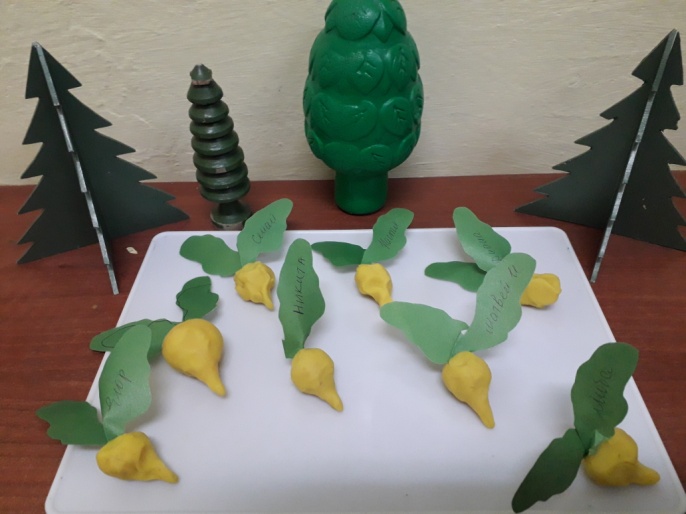 Лепка в средней группе «Жуки на полянке»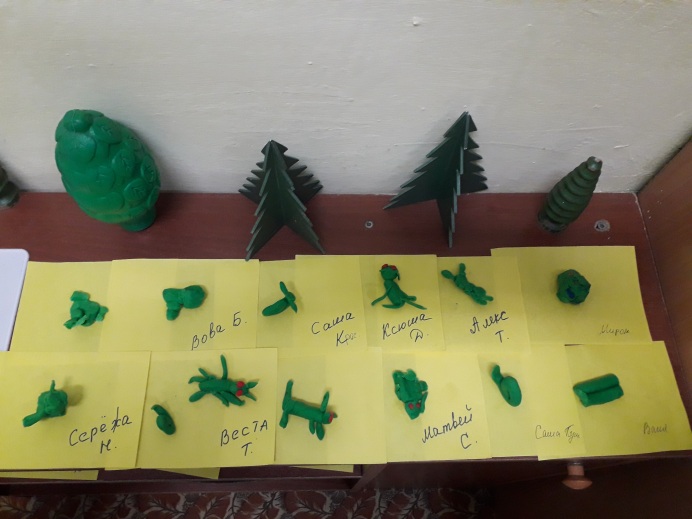 